Architecture des malettes : 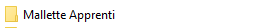 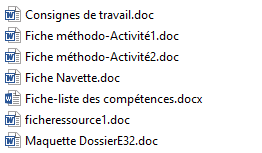 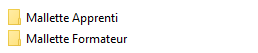 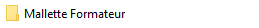 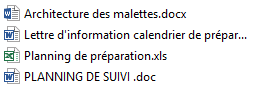 